Lititz Lion’s Club 25th Car & Motorcycle Show 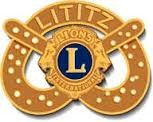 Wednesday August 18, 2021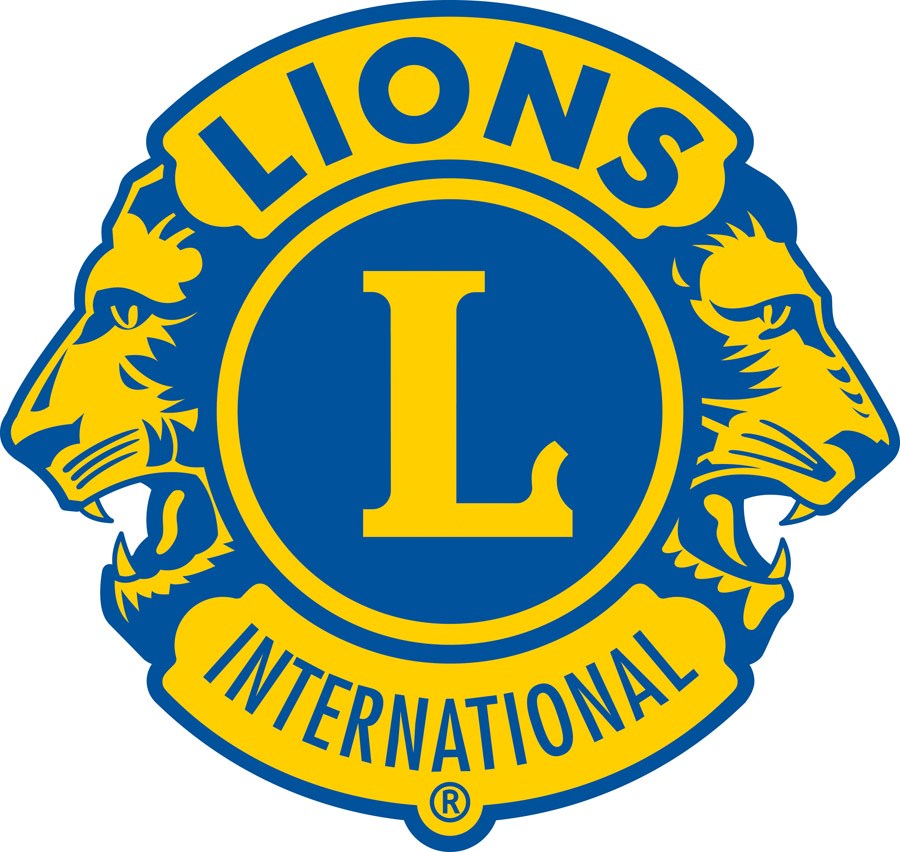 Sponsorship Form Join us for a night out on in the town of Lititz. Over 200 cars and motorcycles will line Main Street between Locust Street and Broad Street or South Cedar Street to 2nd Avenue.  Enjoy music, great food from our downtown retailers, a trophy presentation at the conclusion of the event and of course beautiful cars and motorcycles to look at.  Where: Main Street or South Cedar Street, Lititz When: Wednesday August 18h, 2021 5:30-9:00 pm Rain or Shine 			Car Cruise Champion Sponsor - $500 – Sponsorship includes name printed on Lititz Lion’s Car Show material.  Sponsor name announced throughout the evening by our DJ and eligible to bring up to 4 cars in to show.  	Hot Rod (Gold) Sponsor - $150 – Sponsorship includes presenting a trophy on behalf of the sponsor (limited quantities). Sponsor name printed on Lititz Lion’s Car Show material. Sponsor name announced throughout the evening by our DJ.   	Classic (Silver) Sponsor -$100- Sponsorship includes sponsor name printed on Lititz Lion’s Car Show material. Sponsor name announced throughout the evening by our DJ.   	Cruiser (Bronze) Sponsor -$50- Sponsorship includes sponsor name announced throughout the evening by our DJ. For more information please email lititzlions@gmail.com Or call 717-538-5080 Cut here, return bottom portion ------------------------------------------------------------------------------------------------------------ Business Name___________________________________________________________ Kindly write the sponsor name as you would like it credited Car Cruise Champion Sponsor           Hot Rod Sponsor $150                                                                                                                                                                                       Classic Sponsor $100                 Cruiser Sponsor $50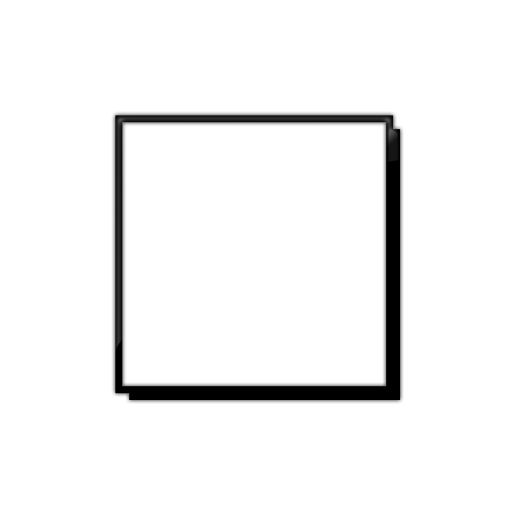 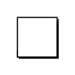 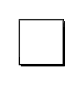 Contact Name__________________________  Phone Number_________________________ Email Address____________________________________________________________ Street Address____________________________________________________________ City_______________________________Zip__________________________________ Return this form and check made payable to “Lititz Lions Club” by July 20h Lititz Lions Club, PO Box 165, Lititz PA 17543 